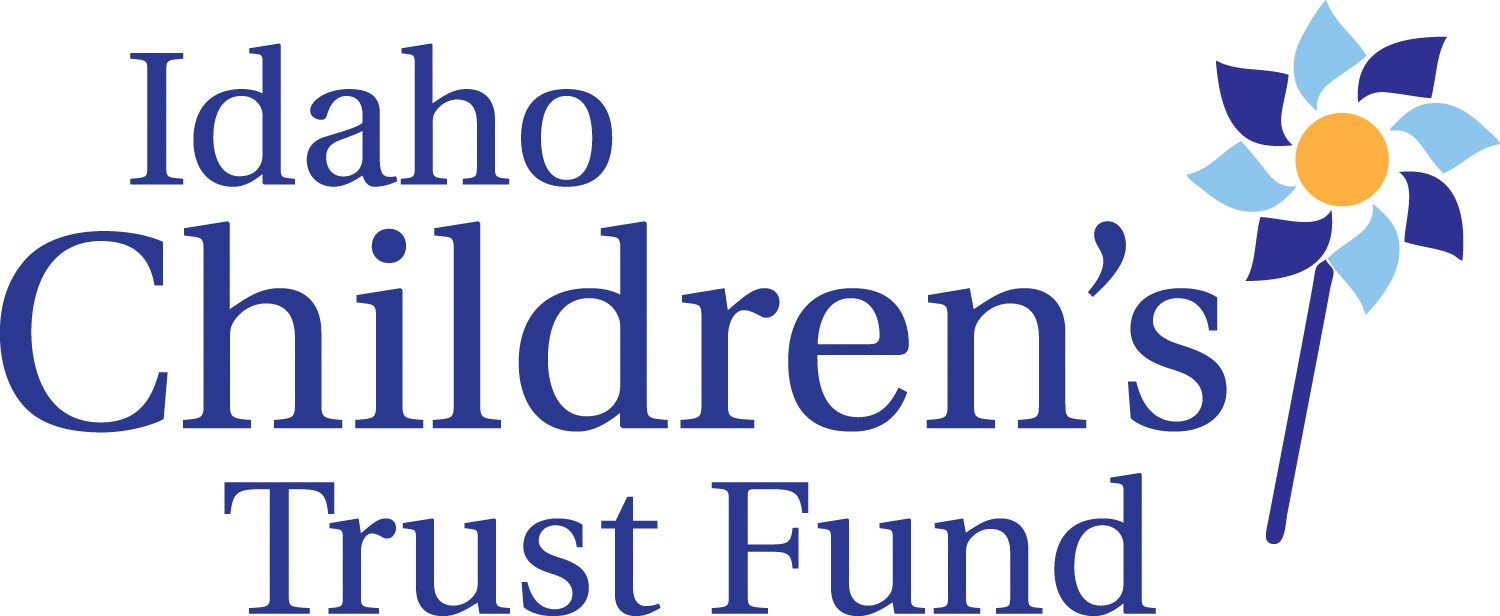 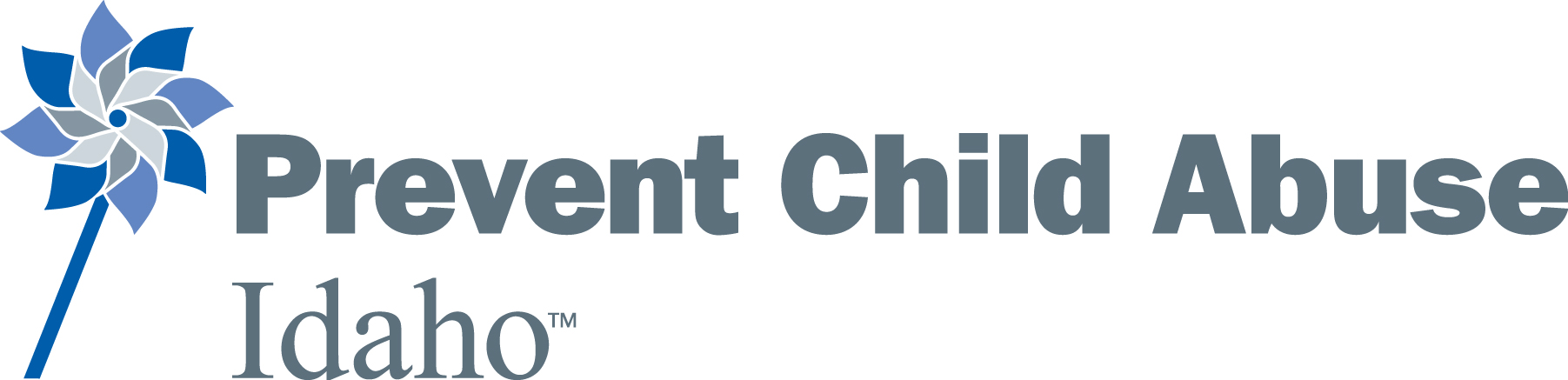 Idaho Children’s Trust Fund Board MeetingOctober 19, 2014 Alexander House- 304 W. State St., Boise, IdahoDraft Meeting MinutesCall to order:  At 9:00am on Monday, Board Chair Sarah Leeds called the meeting to orderBoard Members Present: Celia Asumendi, Shannon Dunstan, Janet Goodliffe, Sarah Leeds, Amanda Pena, Brenda Stanley, Jill Andrus, Kay ChristensenICTF Staff Present:  Roger Sherman, Lisa Newhouse, Taryn YatesBoard Education- KBOI’s “Childhood Matters”July Meeting minutes – Shannon moved to approve			    Celia second				    ApprovedConsent agenda – Kay moved to approve		          Shannon second		          ApprovedInternal Controls & Plan for Internal Audit Review	The new Administrator for FACS, Gary Moore offered to make budget analysis staff available to 	review ICTF internal controls and create an ongoing process for internal auditingHappening first week of November, Sarah requested to attendBoard requested written record, recommendations and a presentation.Janet motion to proceed with internal reviewKay secondApprovedExpenditures over $1,000	-Stewards of Children books500 books @ $8/eachFunding from St. Luke’s and Idaho Women’s Charitable FoundationJanet motion to approveBrenda secondApprovedGranting Decisions	-Taryn introduces matrix for applicants. Have $25,000 to give.	-Why do we have to use scoring method?Required by contract to show a score when giving out money-Rubric vs ICTF value system. Tighten up rubric.-Taryn to look into options in addition to scoringProvide examples to board10 point criteria, yes/no answers, peer review, subject matter experts, let the criteria dictate: whoever wins, wins, either grant apps have info or it doesn’t.What are other places doing and is it working?-Question to add to applications: Who are other funders and amounts?  The following grants were approved for funding:5C (juveniles)								Funded for $3,102Community Council of Idaho					Funded for $4,326Amanda motion to approve, Kay secondFamilies Together							Funded for $5,000Kay motion to approve, Janet secondFamily Advocates- Parents Anonymous				Funded for $5,000CATCH								Funded for $4,470Big Brothers/Big Sisters- not a lot of parent involvement	Funded for $3,102KBOI Discussion	-Roger was directed to research board concerns around purchasing protocol and DHW communications office relations If possible a phone conference will be convened with at least 48 hours notice-Shannon to set up a “go to meeting”PCAA Site Visit Discussion	-Visit is just to ensure practices fit and get feedback on how to do work	-Exit summary and action plan will be developed and sent out		- Kay moves to designate board delegates to present to PCAA site visitors and will clarify issues, answer questions,  and report back at next meeting.Janet secondsApprovedProposalsProposal 1:  Work with organizations in Magic Valley to fund VISTA training coordinator to build statewide child sexual abuse prevention initiative Janet motions for Roger to move ahead with project as opportunity developsJill second                                        Janet amends motion to say staff should spend ‘a prudent amount of time’*There is value in this so figure it out*Motion approvedProposal 2:  Develop efforts to promote and pass “Erin’s Law” to provide education on child sexual abuseKay moves to table discussion until after 2016 legislative sessionAmanda secondsApprovedAdjourn: At 2:34pm on Monday